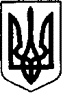 ШОСТКИНСЬКА РАЙОННА РАДАСЬОМЕ СКЛИКАННЯДВАДЦЯТЬ ДЕВ’ЯТА СЕСІЯ Р І Ш Е Н Н Ям. ШосткаРозглянувши надані Шосткинською районною державною адміністрацією пропозиції щодо внесення змін та доповнень до Районної програми відзначення 200-ї річниці з дня народження Пантелеймона Куліша, керуючись пунктом 16 частини першої статті 43 Закону України «Про місцеве самоврядування в Україні», районна рада вирішила:1. Внести зміни та доповнення до Районної програми відзначення 200-ї річниці з дня народження Пантелеймона Куліша, затвердженої рішенням Шосткинської районної ради від 21 грудня 2018 року:1.1. Пункт 9, підпункт 9.1 «Паспорту Районної програми відзначення   200-ї річниці з дня народження Пантелеймона Куліша», викласти в наступній редакції:1.2. Розділ 5.Фінансування програми викласти в наступній редакції:Загальний обсяг фінансових ресурсів, необхідних для реалізації районної програми:всього – 3591,5 тис. грн з них: кошти державного бюджету – 3179,0 тис., кошти районного бюджету - 367,0 тис., кошти селищного бюджету – 45, 5 тис.та кошти інших джерел не заборонених чинним законодавством.1.3. Доповнити напрям «Популяризація творчої спадщини П. Куліша» додатку «Напрямки реалізації та заходи Районної програми з відзначення 200-ї річниці з дня народження Пантелеймона Куліша» заходом 8 (додається).Голова                                                                                                      В.О. Долиняк        Напрями реалізації та заходи Районної програми з відзначення 200-ї річниці      з дня народження Пантелеймона КулішаЗаступник голови районної ради                                                                                                                      Н.Ф. Якименко9.Загальний обсяг фінансових ресурсів, необхідних для реалізації районної програми, всього, (тис. грн.)3591,59.1Кошти районного бюджету367,0Додаток до рішення районної ради від 01 березня 2019 року№ з/пНазва напряму реалізаціїПерелік заходів програмиТермін виконання заходуВиконавці заходу, показникаДжерела фінансуванняОрієнтовні обсяги фінансування (вартість), тис. грн., в тому числі:Очікувані результативиконання заходуПопуляризація творчої спадщини П.  Куліша8) зйомка 3 передач, присвячених П. Кулішу, а також публікація матеріалів в газеті «Перекресток»2019 рікВідділ культури Шосткинської районної державної адміністраціїРайоннийбюджет15,0Ознайомлення громадськості з життям та творчістю П.Куліша